BLESSINGTON EDUCATE TOGETHER NATIONAL SCHOOL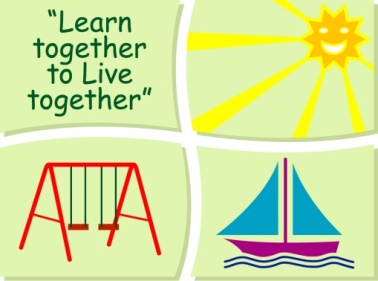 Second Class Book List 2022-23Stationery3 x Exercise copies (88 pages)	2 x Sum Copies C3 (88 page 7mm Sq.)	1 x Nature Study Copy (40 pages)1 x A6 Notebook4 x HB Pencils, 1 x Red Pen, 1 x Blue pen15cm Ruler, Rubber, Sharpener Colouring Pencils.3 x 40g Pritt Stick (with names on them).4 x Bic Velleda Fine Dry Wipe Blue Marker (with names on them).A4 zip folderAll Books and Copies to be covered and clearly labelled on the frontThe following expenses are to be paid on or before 5th September 2022Art Supplies, Photocopying and Materials 				€74Book Rental								€15Pupil Insurance							€6Educate Together Patron Fee						€15		Total Amount Due							€110SubjectDetailsPublisherEnglishOver the Moon 2nd class Skills bookGill EducationCursive Go With the Flow D 2nd ClassCJ FallonMy Read at Home 2 (New Edition)CJ FallonEnglish Novels/ReadersIncluded in Book RentalSpellings For MeIncluded in Book RentalIrishCosáin na Gealaí Rang a Dó Leabhar ScileannaGill EducationMathsNew Wave Mental Maths 2Prim-Ed. PublishingPlanet Maths 2 Pupil TextbookFolensTables Champion 2Educate.ieSESEExplore With Me 2EdCoMisc.My Homework Diary - New Edition (2021)Just Rewards